TRƯỜNG THCS NGUYỄN DU        CỘNG HÒA XÃ HỘI CHỦ NGHĨA VIỆT NAM         TỔ NGOẠI NGỮ                               Độc lập – Tự do – Hạnh phúc         Số: 08 /KHT-NN                                  Thuận Hạnh, ngày 15 tháng 10 năm 2023 KẾ HOẠCHHướng dẫn học sinh tham gia Cuộc thi“Tìm hiểu về Công viên địa chất toàn cầu Unesco Đắk Nông năm 2023”Căn cứ vào Kế hoạch số 85/KH-SGDĐT ngày 20 tháng 9 năm 2023 của Sở Giáo dục và Đào tạo tỉnh Đắk Nông về việc tổ chức thực hiện Cuộc thi “Tìm hiểu về Công viên địa chất toàn cầu Unesco Đắk Nông cấp tỉnh năm 2022”.Căn cứ vào Công văn số 52/PGD&ĐT ngày 27 tháng 9 năm 2023 của Phòng Giáo dục và Đào tạo huyện Đắk Song về việc tổ chức thực hiện Cuộc thi “Tìm hiểu về Công viên địa chất toàn cầu Unesco Đắk Nông năm 2022”.I. MỤC ĐÍCHTriển khai nhiệm vụ được giao cho ngành giáo dục theo Kế hoạch số 236/KH-UBND ngày 10/5/2022 của UBND tỉnh Đắk Nông về việc triển khai Nghị Quyết số 14-NQ/TU ngày 22/12/2021 của Ban Thường vụ Tỉnh ủy về xây dựng và phát triển Công viên địa chất toàn cầu UNESCO Đắk Nông giai đoạn 2021-2025, tầm nhìn đến năm 2030.Tuyên truyền nâng cao nhận thức của học sinh và cộng đồng về điểm di sản của công viên địa chất toàn cầu UNESCO Đắk Nông; Góp phần quảng bá, phát triển yếu tố thu hút du khách đến với địa phương; hình thành mạng lưới tình nguyện viên, hướng dẫn viên du lịch tại địa phương đối với các điểm di sản của công viên địa chất toàn cầu UNESCO Đắk Nông. Góp phần giáo dục định hướng nghề nghiệp đối với học sinh cấp trung học.Kết hợp triển khai các mục tiêu và nhiệm vụ dạy học ngoại ngữ theo Kế hoạch số 631/KH-UBND ngày 29/11/2018 của UBND tỉnh Đắk Nông về việc triển khai Đề án dạy và học ngoại ngữ trên địa bàn tỉnh Đắk Nông giai đoạn 2018- 2025; Tạo môi trường thúc đẩy học sinh thực hành sử dụng tiếng Anh; góp phần củng cố, nâng cao chất lượng giáo dục tiếng Anh cấp trung học cơ sở và trung học phổ thông;Tạo môi trường thúc đẩy học sinh thực hành sử dụng tiếng Anh; góp phần củng cố, nâng cao chất lượng giáo dục tiếng Anh cấp trung học cơ sở nói chung và trường THCS Nguyễn Du nói riêng.II. KẾ HOẠCH CỤ THỂ1. Số lượng sản phẩm: 04 (khối 9: 1 sp, khối 8: 1 sp, khối 7: 1 sp, khối 6: 1sp)2. Giáo viên hướng dẫn:Khối 6: cô TuyếtKhối 9: cô CúcKhối 8: cô Nghĩa  Khối 7: Thầy ThuậnHS viết bài xong trước ngày 17; GV hướng dẫn, sửa bài cho HS xong trước ngày 19 tháng 10 năm 2023.3. Thời gian quay videoTừ ngày 29/10 đến ngày 05 tháng 11 năm 20234. Thời gian cắt ghép, chỉnh sửa videosTừ ngày 06 tháng 11 đến ngày 11 tháng 11 năm 2023.III. KINH PHÍThực hiện theo quy định hiện hành về tài chính.III. TỔ CHỨC THỰC HIỆNGV bộ môn tiếng Anh tích cực hướng dẫn HS hoàn thiện sản phẩm dự thi tiếng Anh.Tổ chức tham quan địa điểm thực tế để lấy tư liệu cho bài thi.Kết hợp với các bộ phận, tổ chức khác trong nhà trường giúp đỡ HS thực hiện bài thi.                                      CHUYÊN MÔN NHÀ TRƯỜNG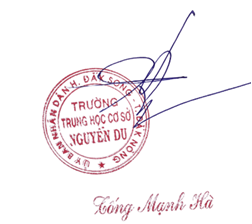                                                       ( Kí, duyệt )Nơi nhận: - Các thành viên trong tổ;- Lưu: Hồ sơ tổ, (Cúc -TT ).                        TỔ TRƯỞNG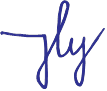                    Nguyễn Thị Kim Cúc